Additional file 2. Table S2. Selected rare diseases across therapeutic areas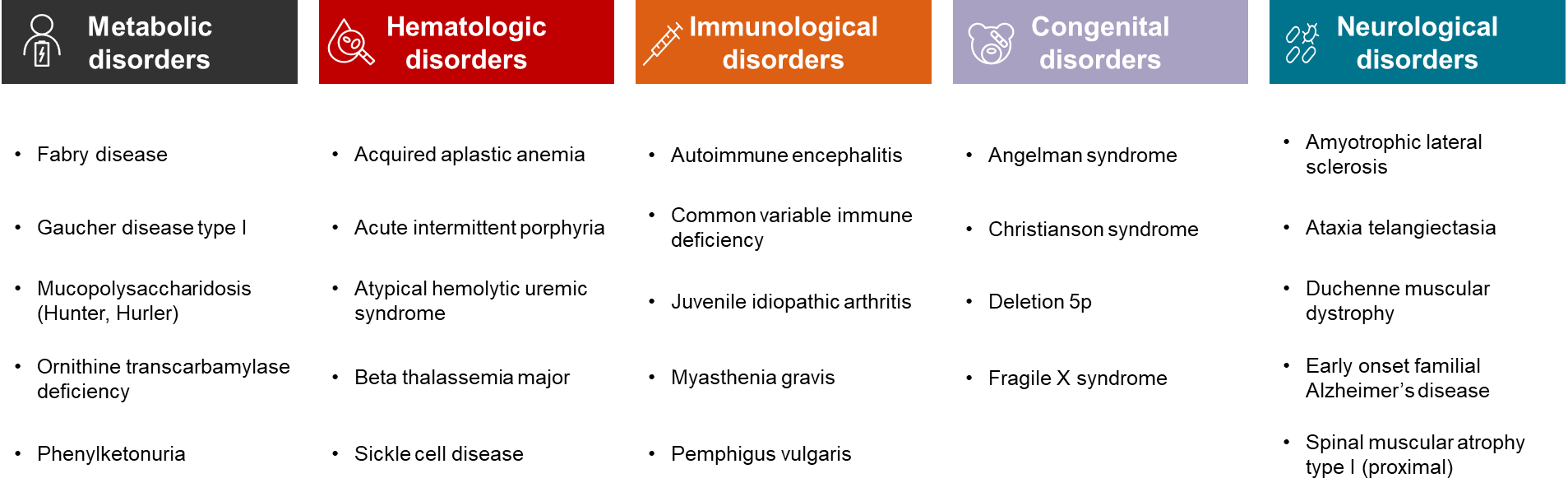 